Нарисуем крупой домик с помощью трафарета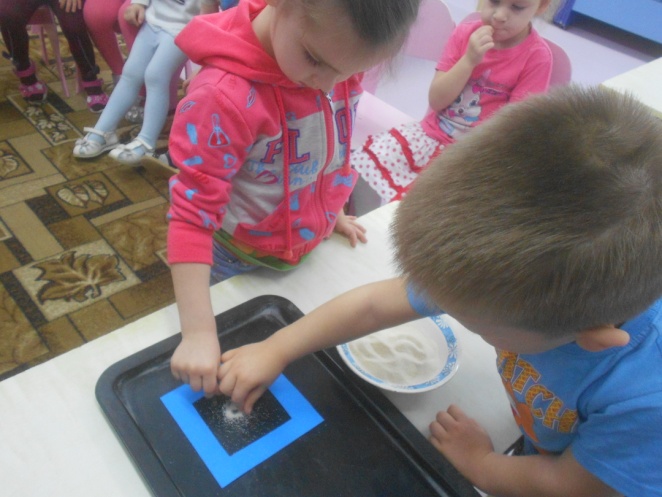 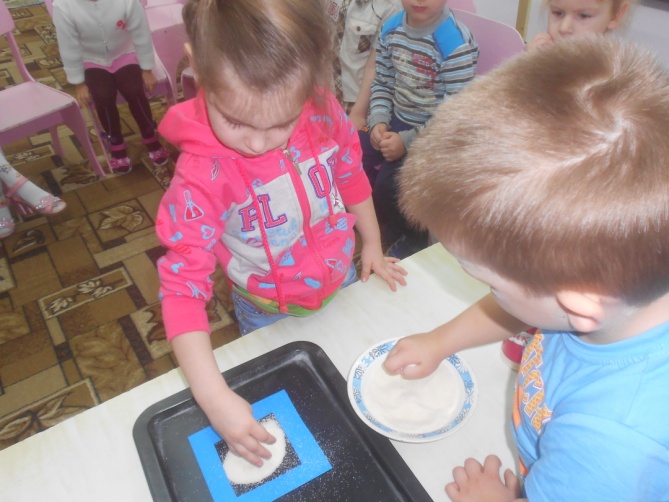 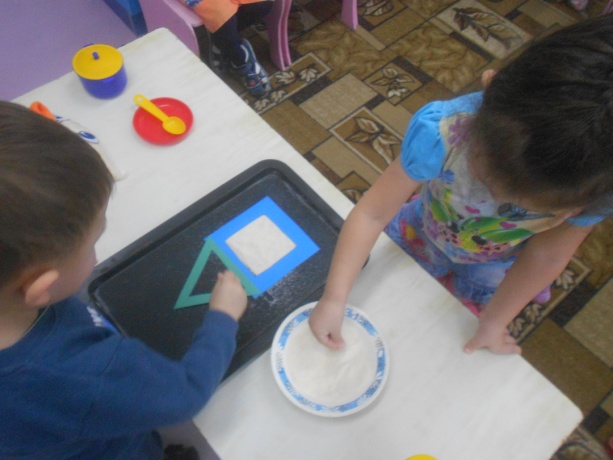 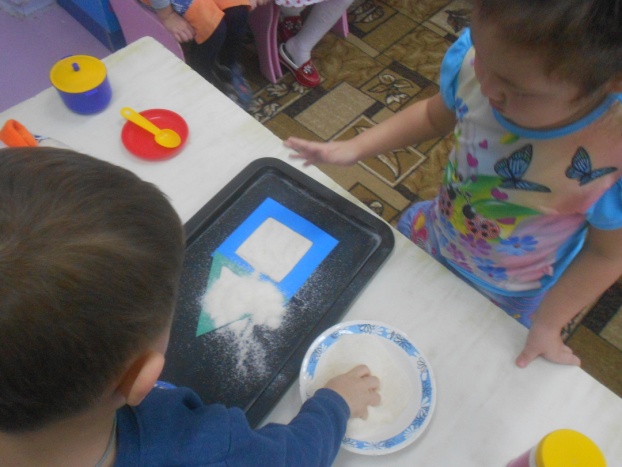 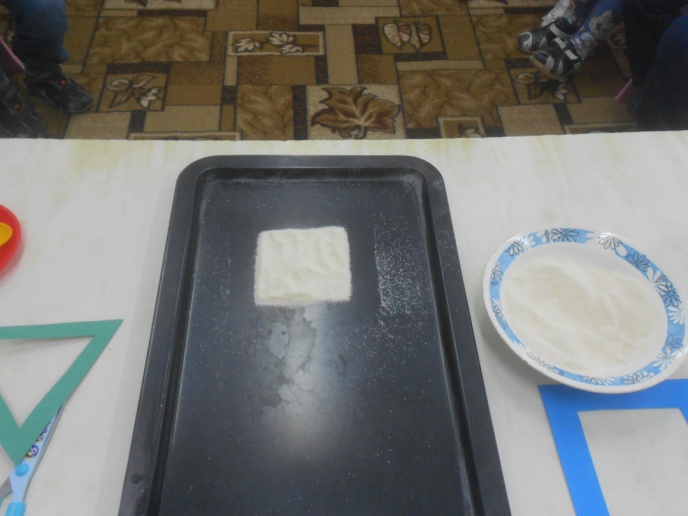 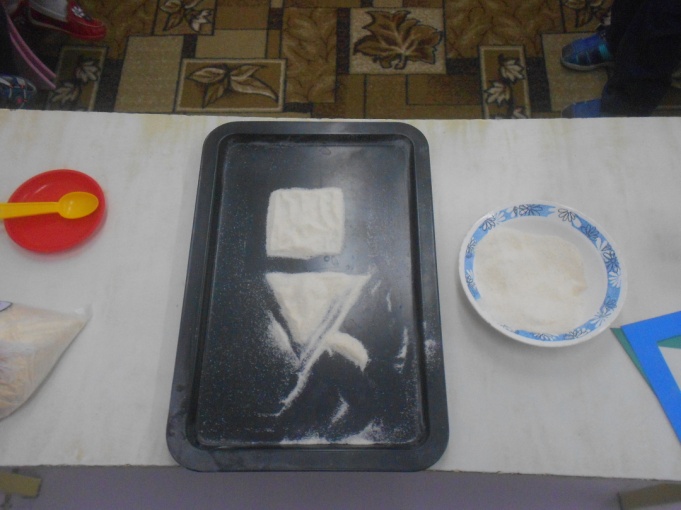 